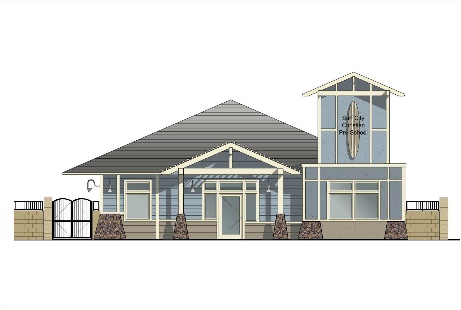 New Family Application Date: ___________					                   Requested Start Date: ___________	Child’s Name: ___________________________    Male/Female    Date of Birth: _________Child’s Address:_________________________________________________________Mother/Guardian Name: _______________	Father/Guardian Name: ________________Home Address: _____________________          Home Address: ______________________	          City: _________________ Zip: ________         City: _________________ Zip: _________  	Home Phone:	  (      )	   __  -		______           Home Phone:	  (        )	           - _____________         Cell Phone:   (       )	     -                                                Cell Phone:   (        )	        -_______________           Email Address: _____________________          Email Address: _______________________Employer:				 	 _          Employer: __________________________         Is your child potty trained:	Yes 	 No	Allergies: ________________________________ What is the expected year your child will start kindergarten? (Circle One)  2021  2022 2023Please list any other childcare facilities your child has attended ________________________________________________________________________________________________Is there any special information you would like us to know about your child?         _____________________________________________________________________REQUESTED PROGRAM & DAYS OF ATTENDANCECircle Room and desired days/timeNotes: __________________________________________________________________________________________________________________________________________________________________PLEASE REMEMBER THIS IS ONLY A REQUEST. WE WILL DO OUR BEST TO              ACCOMMODATE EACH FAMILY. THANK YOU, S.C.C.                              $275.00 NON-REFUNDABLE REGISTRATION FEE DUE UPON PLACEMENTOFFICE USE ONLY                        Paid Reg. Fee_____________#______     Start Date ____________   Program Files—Room/Days offered: ___________________________________ On waitlist in Computer:  ___________________________________________